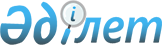 Қазақстан Республикасы Табиғи ресурстар және қоршаған ортаны қорғау министрлігінің Орман, балық және аңшылық шаруашылығы комитеті мен оның қарауындағы жекелеген ұйымдардың мәселелеріҚазақстан Республикасы Үкіметінің қаулысы 2000 жылғы 10 ақпан N 198

      Қазақстан Республикасы Президентінің "Қазақстан Республикасы мемлекеттік органдарының құрылымын жетілдіру және олардың құзыретін нақтылау жөніндегі шаралар туралы" 1999 жылғы 13 қазандағы N 235  Жарлығына , "Қазақстан Республикасы Табиғи ресурстар және қоршаған ортаны қорғау министрлігінің мәселелері" туралы Қазақстан Республикасы Үкіметінің 1999 жылғы 12 қарашадағы N 1693 қаулысына сәйкес және орман, балық және аңшылық шаруашылығы саласында мемлекеттік басқару жүйесін оңтайландыру мақсатында Қазақстан Республикасының Үкіметі қаулы етеді: 

      1. <*> 

      Ескерту. 1-тармақтың күші жойылды - ҚР Үкіметінің 2002.11.22. N 1239 қаулысымен. 

      2. Мемлекеттік мекеме - Қазақстан Республикасының Ауыл шаруашылығы министрлігі Орман, балық және аңшылық шаруашылығы комитетінің аумақтық органдары 3-қосымшаға сәйкес мемлекеттік мекеме - Қазақстан Республикасының Табиғи ресурстар және қоршаған ортаны қорғау министрлігі Орман, балық және аңшылық шаруашылығы комитетінің аумақтық органдары болып қайта ұйымдастырылсын. 

      3. Заңдарда белгіленген тәртіппен Қазақстан Республикасының Ауыл шаруашылығы министрлігі Орман, балық және аңшылық шаруашылығы комитетінің "Биологиялық ресурстарды ұтымды пайдалану жөніндегі Алматы облыстық департаменті" мемлекеттік мекемесі таратылсын. 

      4. 4-қосымшаға сәйкес Қазақстан Республикасының Ауыл шаруашылығы министрлігі Орман, балық және аңшылық шаруашылығы комитетінің шаруашылық жүргізу құқығындағы республикалық мемлекеттік кәсіпорындары: 

      1) мүлкін бөлу және 5-қосымшаға сәйкес Қазақстан Республикасының Табиғи ресурстар және қоршаған ортаны қорғау министрлігі Орман, балық және аңшылық шаруашылығы комитетінің ормандарды және жануарлар дүниесін қорғау жөніндегі мемлекеттік мекемелерін (бұдан әрі - Мекемелер) құру жолымен; 

      2) 6-қосымшаға сәйкес Қазақстан Республикасының Табиғи ресурстар және қоршаған ортаны қорғау министрлігі Орман, балық және аңшылық шаруашылығы комитетінің шаруашылық жүргізу құқығындағы республикалық мемлекеттік кәсіпорынына (бұдан әрі - Кәсіпорын) біріктіру жолымен қайта ұйымдастырылсын. 

      Қазақстан Республикасының Табиғи ресурстар және қоршаған ортаны қорғау министрлігіне ведомстволық бағыныстағы мемлекеттік мекемелер штат санының лимиті мен республикалық бюджетте көзделген қаржының шегінде мекемелердің штат саны; 

      Қазақстан Республикасы Табиғи ресурстар және қоршаған ортаны қорғау министрлігінің Орман, балық және аңшылық шаруашылығы комитеті кәсіпорындарды мемлекеттік басқару органы, сондай-ақ оларға қатысты мемлекеттік меншік құқығы субъектісінің функцияларын жүзеге асыратын орган болып белгіленсін. 

      Кәсіпорындар қызметінің негізгі нысанасы ормандарды өртке қарсы орналастыру, орманның зиянкестері мен ауруларына қарсы күрес, табиғи биологиялық ресурстарды үдете өсіру және ормандардың экологиялық әлеуетін арттыру, ормандағы өрттерді сөндіруге қатысу жөніндегі жұмыстарды орындау болып белгіленсін. 

      5. Мемлекеттік мекемелер - балық қорын қорғау және балық аулауды реттеу жөніндегі Зайсан-ертіс және Іле-Балқаш бассейіндік басқармалары Балқаш қаласына орналастыру арқылы мемлекеттік мекеме - Қазақстан Республикасы Табиғи ресурстар және қоршаған ортаны қорғау министрлігінің қарауындағы Биоресурстарды қорғау жөніндегі Балқаш аймақтық мекемесіне біріктіру жолымен қайта ұйымдастырылсын. 

      6. "Қазақ мемлекеттік орман шаруашылығын жобалау жөніндегі жобалау-іздестіру институты" мемлекеттік мекемесі шаруашылық жүргізу құқығындағы "Қазақ мемлекеттік орман шаруашылығын жобалау жөніндегі жобалау-іздестіру институты" республикалық мемлекеттік кәсіпорны етіп қайта құру жолымен қайта ұйымдастырылсын. 

      Қазақстан Республикасының Табиғи ресурстар және қоршаған ортаны қорғау министрлігі Орман, балық және аңшылық шаруашылығы комитетінің "Қазақ мемлекеттік орман шаруашылығын жобалау жөніндегі жобалау-іздестіру институты" республикалық мемлекеттік қазыналық кәсіпорнын мемлекеттік басқару органы, сондай-ақ оған қатысты мемлекеттік меншік құқығы субъектісінің функцияларын жүзеге асыратын орган болып белгіленсін. 

      Аталған кәсіпорын қызметінің нысанасы орманды қалпына келтіру іс-шараларын жобалау жөніндегі жұмыстар мен орман қорғанышты орман өсіру, ормандарды өртке қарсы орналастыру, орман және аңшылық шаруашылығы, ерекше қорғалатын табиғат аумақтары объектілерінің инфрақұрылымдарын жобалау, сондай-ақ орман өнімдеріне нормативтік-техникалық құжаттар мен техникалық шарттарды дайындау жөніндегі жұмыстарды орындау болып белгіленсін. 

      7. Мыналар: 

      1) мемлекеттік мекеме - Қазақстан Республикасының Ауыл шаруашылығы министрлігі Орман, балық және аңшылық шаруашылығы комитетінің Жайық-Каспий облысаралық балық қорын қорғау және оларды ұтымды пайдалану жөніндегі бассейіндік басқармасы Атырау қаласына орналастыру арқылы Қазақстан Республикасы Табиғи ресурстар және қоршаған ортаны қорғау министрлігінің Солтүстік-Каспий биоресурстарды қорғау жөніндегі аймақтық мекемесі болып; 

      2) Қазақстан Республикасының Ауыл шаруашылығы министрлігі Орман, балық және аңшылық шаруашылығы комитетінің шаруашылық жүргізу құқығындағы "Ақмола орман шаруашылығы" республикалық мемлекеттік кәсіпорны Қазақстан Республикасының Табиғи ресурстар және қоршаған ортаны қорғау министрлігі Орман, балық және аңшылық шаруашылығы комитетінің шаруашылық жүргізу құқығындағы "Жасыл аймақ" республикалық мемлекеттік кәсіпорны болып қайта аталсын. 

      8. Қазақстан Республикасының Табиғи ресурстар және қоршаған ортаны қорғау министрлігі заңдарда белгіленген тәртіппен осы қаулының 2-7 тармақтарында көрсетілген заңды тұлғаларды таратуға, қайта құруға және қайта атауға байланысты қажетті іс-шараларды жүзеге асыруды қамтамасыз етсін. 

      9. Күші жойылды - ҚР Үкіметінің 05.08.2013 № 796 қаулысымен.Қазақстан Республикасы         

Үкіметінің 2000 жылғы 10 ақпандағы    

N 198 қаулысымен            

бекітілген                       Ескерту. Қосымша өзгерді - ҚР Үкіметінің 2001.01.16. N 51 қаулысымен .  

Қазақстан Республикасы Табиғи ресурстар және қоршаған 

ортаны қорғау министрлігінің қарауындағы ұйымдардың 

Тізбесі       Шаруашылық жүргізу құқығындағы "Қазгидромет" республикалық мемлекеттік кәсіпорны 

      Шаруашылық жүргізу құқығындағы "Қазавиамет" республикалық мемлекеттік кәсіпорны 

      Шаруашылық жүргізу құқығындағы "Қазақстан Республикасы геология, экология және табиғи ресурстарының ақпараттық талдау орталығы" республикалық мемлекеттік кәсіпорны 

      "Солтүстік-Каспий биоресурстарды қорғау жөніндегі аймақтық мекеме" мемлекеттік мекемесі 

      "Балқаш биоресурстарды қорғау жөніндегі аймақтық мекемесі" мемлекеттік мекемесі. 

      10. Қазақстан Республикасы Ауыл шаруашылығы министрлігінің Орман, балық және аңшылық шаруашылығы комитетінің мәселелері" туралы Қазақстан Республикасы Үкіметінің 1999 жылғы 25 мамырдағы N 637 қаулысының (Қазақстан Республикасының ПҮАЖ-ы, 1999 ж., N 22, 218-құжат) күші жойылды деп танылсын. 

      11. Осы қаулы қол қойылған күнінен бастап күшіне енеді.       Қазақстан Республикасының 

      Премьер-Министрі 

Қазақстан Республикасы   

Үкіметінің 2000 жылғы   

10 ақпандағы        

N 198 қаулысына 1-қосымша  

Қазақстан Республикасы Табиғи ресурстар және қоршаған ортаны қорғау министрлігінің Орман, балық және аңшылық шаруашылығы комитеті туралы 

Ереже  

1. Жалпы ережелер 

      1. Қазақстан Республикасы Табиғи ресурстар және қоршаған ортаны қорғау министрлігінің Орман, балық және аңшылық шаруашылығы комитеті (бұдан әрі - Комитет) Қазақстан Республикасының Табиғи ресурстар және қоршаған ортаны қорғау министрлігі құзыретінің шегінде мемлекеттік басқарудың арнайы атқарушылық функциялары мен бақылауды, сондай-ақ орман, балық және аңшылық шаруашылықтары, ерекше қорғалатын табиғат аумақтары саласында салааралық үйлестіруді жүзеге асыратын ведомство болып табылады. 

      Комитеттің аумақтық органдары-облыстық орман және биоресурстар басқармалары бар. 

      2. Комитет өз қызметінде Қазақстан Республикасының Конституциясын , заңдарын, Қазақстан Республикасының Президенті мен Үкіметінің актілерін, өзге де нормативтік құқықтық актілерді, сондай-ақ осы Ережені басшылыққа алады. 

      3. Комитет мемлекеттік мекеменің ұйымдастырушылық-құқықтық нысанындағы заңды тұлға болып табылады, мемлекеттік тілде өз атауы жазылған мөрлері мен мөртаңбалары, белгіленген үлгідегі бланкілері, сондай-ақ заңдарға сәйкес банктерде шоттары болады. 

      Комитет азаматтық-құқықтық қатынастарға өз атынан түседі. 

      Комитеттің, егер заңдарға сәйкес уәкілеттік берілген болса, мемлекеттің атынан азаматтық-құқықтық қатынастардың тарабы болуға құқығы бар. 

      4. Комитет өз құзыретіндегі мәселелер бойынша заңдарда белгіленген тәртіппен, олардың Қазақстан Республикасының бүкіл аумағында міндетті күші болатын бұйрықтар шығарады. 

      5. Комитеттің құрылымы мен штат санының лимитін Қазақстан Республикасының Үкіметі бекітеді. 

      6. Комитеттің заңды мекен-жайы: 

      475000, Көкшетау қаласы, Қ.Сәтбаев көшесі, 1. 

      ЕСКЕРТУ. 6-тармақ өзгерді - ҚР Үкіметінің 2000.05.25. N 793 қаулысымен . 

      7. Комитеттің толық атауы - "Қазақстан Республикасы Табиғи ресурстар және қоршаған ортаны қорғау министрлігінің Орман, балық және аңшылық шаруашылығы комитеті" мемлекеттік мекемесі. 

      8. Осы Ереже Комитеттің құрылтай құжаты болып табылады. 

      9. Комитеттің қызметін қаржыландыру тек республикалық бюджеттен ғана жүзеге асырылады. 

      Комитетке өз функциялары болып табылатын міндеттерді орындау тұрғысында кәсіпкерлік субъектілермен шарттық қатынастарға түсуге тыйым салынады. 

      Комитетке заң актілерімен кірістер әкелетін қызметті жүзеге асыру жөнінде құқықтар берілген жағдайда, мұндай қызметтен түскен кірістер республикалық бюджеттің кірісіне жіберіледі.  

2. Комитеттің негізгі міндеттері, функциялары 

және құқықтары 

      10. Комитеттің негізгі міндеттері: 

      1) орман, балық және аңшылық ресурстарын, өсімдіктер мен жануарлар дүниесінің өзге де ресурстарын ұтымды пайдалануды мемлекеттік реттеу және қамтамасыз ету; 

      2) орман, балық, аңшылық шаруашылығы, ерекше қорғалатын табиғат аумақтары мәселелері бойынша мемлекеттік саясатты әзірлеуге және іске асыруға қатысу; 

      3) қоршаған ортаның тұрақтылығын сақтау және оны жақсарту мақсатында республиканың орманды өңірін молайту; 

      4) өсімдік, жануарлар дүниесінің, ландшафтардың үлгілік, бірегей және сирек түрлерінің биологиялық алуан түрлілігін сақтау; 

      5) ормандардың, балық және аңшылық ресурстарының өнімділігін арттыру; 

      6) орман, балық және аңшылық ресурстарының қорғалуын, ұдайы өндірілуін және ұтымды пайдаланылуын, ерекше қорғалатын табиғат аумақтарының жай-күйлері мен қызметтерін бақылау болып табылады. 

      11. Комитет заңдарда белгіленген тәртіппен мынадай функцияларды жүзеге асырады: 

      1) өз құзыретіндегі мәселелер бойынша нормативтік құқықтық актілерді әзірлеуге қатысады және жасайды; 

      2) мемлекетаралық экономикалық байланыстардың басымдықты бағыттарын жасауға қатысады, инвестицияларды орман, балық және аңшылық шаруашылығына, ерекше қорғалатын табиғат аумақтарын дамытуға тартуға және пайдалануға жәрдемдеседі; 

      3) өз құзыретінің шегінде орман, өзге де өсімдіктер ресурстарын, жануарлар дүниесін пайдалану жөніндегі ұйымдастырушылық және рұқсат беру іс-шараларын, сондай-ақ жануарлар мен өсімдіктердің сирек және құрып кету қауіпі бар түрлерін қорғау, ұдайы өндіру және пайдалану саласында халықаралық ынтымақтастық рәсімдерін жүзеге асырады; 

      4) өсімдік және жануарлар дүниесінің ресурстарын қорғау, ұдайы өндіру және ұтымды пайдалану жөніндегі шаралар әзірлейді және жүзеге асырады; 

      5) ормандарды өрттен, заңсыз кесуден және орман заңдарын басқа да бұзудан қорғау, оларды зиянкестер мен аурулардан қорғау, браконерлікке қарсы күрес жөніндегі жұмыстарды ұйымдастырады; 

      6) орман ресурстарын ұдайы өндіру, қорғаныштық орман екпелерін өсіру, құмды, эрозияға ұшыраған жерлер мен жайылымдық алаптарды ормандандыру, сондай-ақ орман тұқымдық және орман питомнигі істерін, орман селекциясын дамыту жөніндегі жұмыстарды ұйымдастырады; 

      7) орман қоры аумағында, өзге де бекітілген аумақтарда балық және аңшылық ресурстарын қорғауды, ұдайы өндіруді және ұтымды пайдалануды, сондай-ақ өз құзыретінің шегінде аңшылық пен балық аулау және экологиялық туризмді дамытуды, өркениетті аң аулау, балық аулау және демалыс аймақтарын қамтамасыз етеді; 

      8) ғылыми ұсынымдарды ескере отырып балық аулау және балық өсіру - ұдайы өндіру қызметін мемлекеттік реттеуді қамтамасыз етеді, балықтандыру, балықтың жаңа түрлерін жерсіндіру, мелиорациялық-техникалық және басқа іс-шаралар бойынша жұмыстардың кешенін ұйымдастырады; 

      9) өзінің қарауындағы мемлекеттік табиғат қорықтарының, мемлекеттік ұлттық табиғат парктерінің, мемлекеттік табиғат заказниктерінің, өзге де ерекше қорғалатын табиғат аумақтарының жұмыс істеуін қамтамасыз етеді, олардың желісін дамыту жөнінде ұсыныстар дайындайды; 

      10) орман- және аңшылық орналастыруды, орман қоры мен жануарлардың аңшылық түрлерінің мемлекеттік есебін, орман мониторингін, мемлекеттік орман кадастрын және жануарлар кадастрын жүргізуді қамтамасыз етеді; 

      11) өзіне Қазақстан Республикасының заңдарымен жүктелген өзге де функцияларды жүзеге асырады. 

      12. Комитеттің негізгі міндеттерін іске асыруы және өз функцияларын жүзеге асыруы үшін заңдарда белгіленген тәртіппен: 

      1) өз құзыретінің шегінде нормативтік құқықтық актілер шығаруға; 

      2) республикалық мемлекеттік кәсіпорындарды мемлекеттік басқару органы болуға, оларға қатысты мемлекеттік меншік құқығы субъектісінің функцияларын жүзеге асыруға; 

      3) мемлекеттік органдар мен өзге де ұйымдардан өз функцияларын орындау үшін қажетті ақпаратты сұратуға және алуға; 

      4) өзіндегі жедел басқару құқығындағы болатын мемлекеттік мүлікті пайдалануды жүзеге асыруға; 

      5) өз құзыретінің шегінде орман ресурстарын пайдаланудың көлемдерін бекітуге; 

      6) орман, балық және аңшылық ресурстарын, сондай-ақ өз құзыретінің шегінде өсімдіктер мен жануарлар дүниесінің өзге де ресурстарын пайдалануға рұқсат беруге және шарттар жасасуға; 

      7) тиісті мемлекеттік органдарға: 

      ормандар мен жануарлар дүниесін шаруашылық пайдалану режимін белгілеу; 

      түп тамырымен босатылатын ағаш үшін төлемдердің ставкалары; 

      балық және аңшылық ресурстарын пайдалануға арналған лимиттер мен квоталар; 

      аңшылық шаруашылығын жүргізуге құқық беру; 

      балық және басқа су жануарларын кәсіпшілік аулауға құқық беру; 

      аңшылық алаптары мен балық шаруашылығы су айдындарын бекітіп беру; 

      аңшылық қарулар мен оларға оқ-дәрілерді әкелу мен әкетуге рұқсат беру жөнінде ұсыныстар енгізуге; 

      8) орман, жануарлар дүниесі және ерекше қорғалатын табиғат аумақтары туралы заңдарды бұзушыларды жауапкершілікке тарту жөнінде жұмыстар жүргізуге; 

      9) Қазақстан Республикасының заңдарында көзделген өзге де құқықтарды жүзеге асыруға құқығы бар.  

3. Комитеттің мүлкі 

      13. Комитеттің жедел басқару құқығындағы оқшауланған мүлкі болады. 

      14. Комитетке бекітіліп берілген мүлік республикалық меншікке жатады. 

      15. Комитеттің өзіне бекітіліп берілген мүлікті өз бетінше иеліктен шығаруға немесе оған өзгеше тәсілмен билік жүргізуге құқығы жоқ. 

      Комитетке заңдарда белгіленген жағдайларда және шектерде мүлікке билік ету құқығы берілуі мүмкін.  

4. Комитеттің қызметін ұйымдастыру 

      16. Комитетті Қазақстан Республикасының Табиғи ресурстар және қоршаған ортаны қорғау министрінің ұсынуы бойынша Қазақстан Республикасының Үкіметі қызметке тағайындайтын және қызметтен босататын Төраға басқарады. 

      Төрағаның оның ұсынуы бойынша Қазақстан Республикасының Табиғи ресурстар және қоршаған ортаны қорғау министрі қызметке тағайындайтын және қызметтен босататын екі орынбасары, оның ішінде біреуі бірінші орынбасар болады. 

      17. Төраға Комитеттің жұмысын ұйымдастырады және оған басшылық жасайды және Комитетке жүктелген міндеттердің орындалуы мен өз функцияларының жүзеге асырылуы үшін жеке жауаптылықта болады. 

      18. Төраға осы мақсатта: 

      1) өз орынбасарлары мен Комитеттің құрылымдық бөлімшелері мен аумақтық органдары басшыларының міндеттері мен өкілеттіктерін белгілейді; 

      2) заңдарға сәйкес белгіленген тәртіпте Комитет қызметкерлеріне көтермелеу жасайды және жаза қолданады; 

      3) өз құзыретінің шегінде бұйрықтар шығарады; 

      4) Комитеттің құрылымдық бөлімшелері туралы ережелерді бекітеді; 

      5) мемлекеттік органдарда, өзге де ұйымдарда Комитеттің атынан өкілдік етеді; 

      6) заңдарға сәйкес өзге де өкілеттіктерді жүзеге асырады.  

5. Комитетті қайта ұйымдастыру және тарату 

      19. Комитетті қайта ұйымдастыру және тарату Қазақстан Республикасының заңдарына сәйкес жүзеге асырылады. 

Қазақстан Республикасы    

Үкіметінің 2000 жылғы    

10 ақпандағы         

N 198 қаулысына 2-қосымша       Ескерту. Тізбе өзгерді - ҚР Үкіметінің 2000.11.30. N 1792 , 2001.04.06. N 454 , 2001.07.17. N 970 , 2001.09.26. N 1248 қаулыларымен .  Қазақстан Республикасының Табиғи ресурстар және қоршаған ортаны қорғау министрлігі Орман, балық және аңшылық шаруашылығы комитетінің қарауындағы ұйымдардың 

Тізбесі       "Алакөл мемлекеттік табиғат қорығы" мемлекеттік мекемесі 

      "Алматы мемлекеттік табиғат қорығы" мемлекеттік мекемесі 

      "Ақсу-Жабағылы мемлекеттік табиғат қорығы" мемлекеттік мекемесі 

      "Барсакелмес мемлекеттік табиғат қорығы" мемлекеттік мекемесі 

      "Батыс Алтай мемлекеттік табиғат қорығы" мемлекеттік мекемесі 

      "Қорғалжын мемлекеттік табиғат қорығы" мемлекеттік мекемесі 

      "Марқакөл мемлекеттік табиғат қорығы" мемлекеттік мекемесі 

      "Наурызым мемлекеттік табиғат қорығы" мемлекеттік мекемесі 

      "Үстірт мемлекеттік табиғат қорығы" мемлекеттік мекемесі 

      "Баянауыл мемлекеттік табиғат қорығы" мемлекеттік мекемесі 

      "Көкшетау" мемлекеттік ұлттық табиғат паркі" мемлекеттік мекемесі 

      "Алтын Емел" мемлекеттік ұлттық табиғат паркі" мемлекеттік мекемесі 

      "Қарқаралы мемлекеттік ұлттық табиғат паркі" мемлекеттік мекемесі 

      "Іле Алатауы мемлекеттік ұлттық табиғат паркі" мемлекеттік мекемесі 

      "Қатонқарағай мемлекеттiк ұлттық табиғат паркi" мемлекеттiк мекемесi 

      "Қызыл жиде" республикалық мемлекеттік табиғат қорғау мекемесі" мемлекеттік мекемесі 

      Ормандар мен жануарлар дүниесін қорғау мекемелері 

      "Қазақ өндірістік-жерсіндіру станциясы" республикалық мемлекеттік қазыналық кәсіпорны 

      "Жоғарғы Тобыл балық питомнигі" республикалық мемлекеттік қазыналық кәсіпорны 

      "Жезқазған балық питомнигі" республикалық мемлекеттік қазыналық кәсіпорны 

      "Зеренді балық питомнигі" республикалық мемлекеттік қазыналық кәсіпорны 

      "Қамысты бас балық питомнигі" республикалық мемлекеттік қазыналық кәсіпорны 

      "Қарағанды балық питомнигі" республикалық мемлекеттік қазыналық кәсіпорны 

      "Қашыр балық питомнигі" республикалық мемлекеттік қазыналық кәсіпорны 

      "Майбалық балық питомнигі" республикалық мемлекеттік қазыналық кәсіпорны 

      "Петропавл балық питомнигі" республикалық мемлекеттік қазыналық кәсіпорны 

      "Шардара балық питомнигі" республикалық мемлекеттік қазыналық кәсіпорны 

      "Бұқтырма уылдырық шашу-өсіру шаруашылығы" республикалық мемлекеттік қазыналық кәсіпорны 

      "Қапшағай уылдырық шашу-өсіру шаруашылығы" республикалық мемлекеттік қазыналық кәсіпорны 

      "Шідерті уылдырық шашу-өсіру шаруашылығы" республикалық мемлекеттік қазыналық кәсіпорны 

      "Қазақ орман орналастыру кәсіпорны" республикалық мемлекеттік қазыналық кәсіпорны 

      "Охотзоопром"ӨБ" республикалық мемлекеттік қазыналық кәсіпорны 

      "Қазақ орманды қорғау және орман шаруашылығына қызмет көрсету авиация базасы" республикалық мемлекеттік қазыналық кәсіпорны 

      "Алматы орман селекциялық орталығы" республикалық мемлекеттік қазыналық кәсіпорны 

      "Көкшетау орман селекциялық орталығы" республикалық мемлекеттік қазыналық кәсіпорны 

      Қазақ мемлекеттік республикалық ағаш тұқымы мекемесі 

      Шаруашылық жүргізу құқығындағы "Қазақ мемлекеттік орман шаруашылығын жобалау жөніндегі жобалау-іздестіру институты (Қазгипроорманшар)" республикалық мемлекеттік кәсіпорны 

      Шаруашылық жүргізу құқығындағы "Жасыл аймақ" республикалық мемлекеттік кәсіпорны 

      "Орал-Атырау" бекіре балығын өсіру зауыты" республикалық мемлекеттік қазыналық кәсіпорны 

      "Атырау" бекіре балығын өсіру зауыты" республикалық мемлекеттік қазыналық кәсіпорны 

Қазақстан Республикасы    

Үкіметінің 2000 жылғы    

10 ақпандағы       

N 198 қаулысымен       

3-қосымша         Қайта ұйымдастырылатын мемлекеттік мекемелердің 

Тізбесі __________________________________________________________________ 

  Қазақстан Республикасының       ! Қазақстан Республикасының 

Ауыл шаруашылығы министрлігі       Табиғи ресурстар және қоршаған 

Орман, балық және аңшылық           ортаны қорғау министрлігі 

  шаруашылығы комитетінің            Орман, балық және аңшылық 

  қайта ұйымдастырылатын              шаруашылығы комитетінің 

мемлекеттік мекемелерінің атауы   мемлекеттік мекемелерінің атауы 

__________________________________________________________________ 

Ақмола облыстық орман, балық        Ақмола облыстық орман және 

және аңшылық шаруашылығы           биоресурстар жөніндегі аумақтық 

      басқармасы                              басқармасы 

__________________________________________________________________ 

Ақтөбе облыстық орман, балық          Ақтөбе облыстық орман және 

және аңшылық шаруашылығы          биоресурстар жөніндегі аумақтық 

      басқармасы                                басқармасы 

__________________________________________________________________ 

Алматы облыстық орман, балық           Алматы облыстық орман және 

және аңшылық шаруашылығы            биоресурстар жөніндегі аумақтық 

      басқармасы                                басқармасы 

__________________________________________________________________ 

Атырау облыстық орман, балық           Атырау облыстық орман және 

және аңшылық шаруашылығы           биоресурстар жөніндегі аумақтық 

     басқармасы                                басқармасы 

__________________________________________________________________ 

Шығыс Қазақстан облыстық орман,    Шығыс Қазақстан облыстық орман 

балық және аңшылық шаруашылығы     және биоресурстар жөніндегі 

      басқармасы                     аумақтық басқармасы 

_________________________________________________________________ 

Жамбыл облыстық орман, балық        Жамбыл облыстық орман және 

және аңшылық шаруашылығы           биоресурстар жөніндегі аумақтық 

басқармасы                         басқармасы 

_________________________________________________________________ 

Батыс Қазақстан облыстық орман,     Батыс Қазақстан облыстық орман 

балық және аңшылық шаруашылығы      және биоресурстар жөніндегі 

басқармасы                               аумақтық басқармасы 

_________________________________________________________________ 

Қарағанды облыстық орман, балық     Қарағанды облыстық орман және 

және аңшылық шаруашылығы            биоресурстар жөніндегі аумақтық 

      басқармасы                                басқармасы 

_________________________________________________________________ 

Қостанай облыстық орман, балық      Қостанай облыстық орман және 

және аңшылық шаруашылығы            биоресурстар жөніндегі аумақтық 

басқармасы                           басқармасы 

_________________________________________________________________ 

Қызылорда облыстық орман, балық     Қызылорда облыстық орман және 

және аңшылық шаруашылығы            биоресурстар жөніндегі аумақтық 

      басқармасы                                басқармасы 

__________________________________________________________________ 

Маңғыстау облыстық орман, балық     Маңғыстау облыстық орман және 

және аңшылық шаруашылығы            биоресурстар жөніндегі аумақтық 

      басқармасы                                басқармасы 

__________________________________________________________________ 

Павлодар облыстық орман, балық      Павлодар облыстық орман және 

және аңшылық шаруашылығы            биоресурстар жөніндегі аумақтық 

     басқармасы                                басқармасы 

___________________________________________________________________ 

Солтүстік Қазақстан облыстық орман,  Солтүстік Қазақстан облыстық 

балық және аңшылық шаруашылығы       және биоресурстар жөніндегі 

      басқармасы                      аумақтық басқармасы 

___________________________________________________________________ 

Оңтүстік Қазақстан облыстық орман,   Оңтүстік Қазақстан облыстық 

балық және аңшылық шаруашылығы       және биоресурстар жөніндегі 

      басқармасы                     аумақтық басқармасы 

__________________________________________________________________ 

Қазақстан Республикасы    

Үкіметінің 2000 жылғы    

10 ақпандағы        

N 198 қаулысымен       

4-қосымша         Қазақстан Республикасының Табиғи ресурстар және қоршаған 

ортаны қорғау министрлігі Орман, балық және аңшылық 

шаруашылығы комитетінің ормандар мен жануарлар дүниесін қорғау 

жөніндегі мемлекеттік мекемелері мен Қазақстан Республикасының 

Табиғи ресурстар және қоршаған ортаны қорғау министрлігі Орман, балық және аңшылық шаруашылығы комитетінің шаруашылық 

жүргізу құқындағы республикалық мемлекеттік кәсіпорындарына 

қайта ұйымдастырылатын Қазақстан Республикасының Ауыл 

шаруашылығы министрлігі Орман, балық және аңшылық шаруашылығы комитетінің шаруашылық жүргізу құқындағы республикалық 

мемлекеттік кәсіпорындарының 

Тізбесі       1. "Ақмола орман шаруашылығы" республикалық мемлекеттік кәсіпорны 

      2. "Алексеев орман шаруашылығы" республикалық мемлекеттік кәсіпорны 

      3. "Үлкен түкті орман шаруашылығы" республикалық мемлекеттік кәсіпорны 

      4. "Бұқпа" орман шаруашылығы" республикалық мемлекеттік кәсіпорны 

      5. "Самарбай" орман шаруашылығы" республикалық мемлекеттік кәсіпорны 

      6. "Бұланды орман шаруашылығы" республикалық мемлекеттік кәсіпорны 

      7. "Кеңес орман шаруашылығы" республикалық мемлекеттік кәсіпорны 

      8. "Краснобор орман шаруашылығы" республикалық мемлекеттік кәсіпорны 

      9. "Куйбышев орман шаруашылығы" республикалық мемлекеттік кәсіпорны 

      10. "Кіші түкті орман шаруашылығы" республикалық мемлекеттік кәсіпорны 

      11. "Маралды орман шаруашылығы" республикалық мемлекеттік кәсіпорны 

      12. "Есіл орман шаруашылығы" республикалық мемлекеттік кәсіпорны 

      13. "Отраднен орман шаруашылығы" республикалық мемлекеттік кәсіпорны 

      14. "Сандықтау орман шаруашылығы" республикалық мемлекеттік кәсіпорны 

      15. "Степногор орман шаруашылығы" республикалық мемлекеттік кәсіпорны 

      16. "Степное орман шаруашылығы" республикалық мемлекеттік кәсіпорны 

      17. "Ұрымқай орман шаруашылығы" республикалық мемлекеттік кәсіпорны 

      18. "Ақтөбе орман шаруашылығы" республикалық мемлекеттік кәсіпорны 

      19. "Үлкен борсық орман шаруашылығы" республикалық мемлекеттік кәсіпорны 

      20. "Қарабұтақ орман шаруашылығы" республикалық мемлекеттік кәсіпорны 

      21. "Марттық орман шаруашылығы" республикалық мемлекеттік кәсіпорны 

      22. "Темір орман шаруашылығы" республикалық мемлекеттік кәсіпорны 

      23. "Ойыл орман шаруашылығы" республикалық мемлекеттік кәсіпорны 

      24. "Қобда орман шаруашылығы" республикалық мемлекеттік кәсіпорны 

      25. "Алакөл орман шаруашылығы" республикалық мемлекеттік кәсіпорны 

      26. "Бөрілітөбе орман-аңшылық шаруашылығы" республикалық мемлекеттік кәсіпорны 

      27. "Жоңғар орман-аңшылық шаруашылығы" республикалық мемлекеттік кәсіпорны 

      28. "Лепсі орман-аңшылық шаруашылығы" республикалық мемлекеттік кәсіпорны 

      29. "Панфилов орман-аңшылық шаруашылығы" республикалық мемлекеттік кәсіпорны 

      30. "Сарқант орман-аңшылық шаруашылығы" республикалық мемлекеттік кәсіпорны 

      31. "Талдықорған орман-аңшылық шаруашылығы" республикалық мемлекеттік кәсіпорны 

      32. "Үйгентас орман-аңшылық шаруашылығы" республикалық мемлекеттік кәсіпорны 

      33. "Үштөбе орман-аңшылық шаруашылығы" республикалық мемлекеттік кәсіпорны 

      34. "Бақанас орман-аңшылық шаруашылығы" республикалық мемлекеттік кәсіпорны 

      35. "Іле орман-аңшылық шаруашылығы" республикалық мемлекеттік кәсіпорны 

      36. "Қаскелең орман-аңшылық шаруашылығы" республикалық мемлекеттік кәсіпорны 

      37. "Кеген орман-аңшылық шаруашылығы" республикалық мемлекеттік кәсіпорны 

      38. "Күрті орман-аңшылық шаруашылығы" республикалық мемлекеттік кәсіпорны 

      39. "Нарынқол орман-аңшылық шаруашылығы" республикалық мемлекеттік кәсіпорны 

      40. "Ұйғыр орман-аңшылық шаруашылығы" республикалық мемлекеттік кәсіпорны 

      41. "Шелек орман-аңшылық шаруашылығы" республикалық мемлекеттік кәсіпорны 

      42. "Атырау орман-аңшылық шаруашылығы" республикалық мемлекеттік кәсіпорны 

      43. "Махамбет орман шаруашылығы" республикалық мемлекеттік кәсіпорны 

      44. "Күлсары орман шаруашылығы" республикалық мемлекеттік кәсіпорны 

      45. "Индер орман шаруашылығы" республикалық мемлекеттік кәсіпорны 

      46. "Миялы орман шаруашылығы" республикалық мемлекеттік кәсіпорны 

      47. "Құрманғазы орман шаруашылығы" республикалық мемлекеттік кәсіпорны 

      48. "Асубұлақ орман шаруашылығы" республикалық мемлекеттік кәсіпорны 

      49. "Бегенев орман шаруашылығы" республикалық мемлекеттік кәсіпорны 

      50. "Беріл орман шаруашылығы" республикалық мемлекеттік кәсіпорны 

      51. "Большенарым орман шаруашылығы" республикалық мемлекеттік кәсіпорны 

      52. "Бородулихин орман шаруашылығы" республикалық мемлекеттік кәсіпорны 

      53. "Бөкебай орман шаруашылығы" республикалық мемлекеттік кәсіпорны 

      54. "Верх-Уба орман шаруашылығы" республикалық мемлекеттік кәсіпорны 

      55. "Долана орман шаруашылығы" республикалық мемлекеттік кәсіпорны 

      56. "Жаңасемей орман шаруашылығы" республикалық мемлекеттік кәсіпорны 

      57. "Ертіс орман шаруашылығы" республикалық мемлекеттік кәсіпорны 

      58. "Зайсан орман шаруашылығы" республикалық мемлекеттік кәсіпорны 

      59. "Зырянов орман шаруашылығы" республикалық мемлекеттік кәсіпорны 

      60. "Канонер орман шаруашылығы" республикалық мемлекеттік кәсіпорны 

      61. "Қатонқарағай орман шаруашылығы" республикалық мемлекеттік кәсіпорны 

      62. "Күршім орман шаруашылығы" республикалық мемлекеттік кәсіпорны 

      63. "Лениногор орман шаруашылығы" республикалық мемлекеттік кәсіпорны 

      64. "Малоубин орман шаруашылығы" республикалық мемлекеттік кәсіпорны 

      65. "Марқакөл орман шаруашылығы" республикалық мемлекеттік кәсіпорны 

      66. "Морозов орман шаруашылығы" республикалық мемлекеттік кәсіпорны 

      67. "Новошульба орман шаруашылығы" республикалық мемлекеттік кәсіпорны 

      68. "Пихта орман шаруашылығы" республикалық мемлекеттік кәсіпорны 

      69. "Самар орман шаруашылығы" республикалық мемлекеттік кәсіпорны 

      70. "Семей орман шаруашылығы" республикалық мемлекеттік кәсіпорны 

      71. "Степное орман шаруашылығы" республикалық мемлекеттік кәсіпорны 

      72. "Өскемен орман шаруашылығы" республикалық мемлекеттік кәсіпорны 

      73. "Черемшан орман шаруашылығы" республикалық мемлекеттік кәсіпорны 

      74. "Ақкөл орман шаруашылығы" республикалық мемлекеттік кәсіпорны 

      75. "Ақыртөбе орман шаруашылығы" республикалық мемлекеттік кәсіпорны 

      76. "Жамбыл жемісағаш питомнигі" республикалық мемлекеттік кәсіпорны 

      77. "Жамбыл орман шаруашылығы" республикалық мемлекеттік кәсіпорны 

      78. "Қарақұндыз орман шаруашылығы" республикалық мемлекеттік кәсіпорны 

      79. "Көктерек орман шаруашылығы" республикалық мемлекеттік кәсіпорны 

      80. "Қосқұдық орман шаруашылығы" республикалық мемлекеттік кәсіпорны 

      81. "Луговое орман шаруашылығы" республикалық мемлекеттік кәсіпорны 

      82. "Мерке орман шаруашылығы" республикалық мемлекеттік кәсіпорны 

      83. "Мойынқұм орман шаруашылығы" республикалық мемлекеттік кәсіпорны 

      84. "Сарысу орман шаруашылығы" республикалық мемлекеттік кәсіпорны 

      85. "Ақжайық орман шаруашылығы" республикалық мемлекеттік кәсіпорны 

      86. "Бөрілі орман шаруашылығы" республикалық мемлекеттік кәсіпорны 

      87. "Тайпақ орман шаруашылығы" республикалық мемлекеттік кәсіпорны 

      88. "Орал орман шаруашылығы" республикалық мемлекеттік кәсіпорны 

      89. "Орда орман шаруашылығы" республикалық мемлекеттік кәсіпорны 

      90. "Чапаев орман шаруашылығы" республикалық мемлекеттік кәсіпорны 

      91. "Шыңғырлау орман шаруашылығы" республикалық мемлекеттік кәсіпорны 

      92. "Январцев орман шаруашылығы" республикалық мемлекеттік кәсіпорны 

      93. "Ақтоғай орман шаруашылығы" республикалық мемлекеттік кәсіпорны 

      94. "Жаңаарқа орман шаруашылығы" республикалық мемлекеттік кәсіпорны 

      95. "Қарағанды орман шаруашылығы" республикалық мемлекеттік кәсіпорны 

      96. "Қу орман шаруашылығы" республикалық мемлекеттік кәсіпорны 

      97. "Теміртау орман шаруашылығы" республикалық мемлекеттік кәсіпорны 

      98. "Ұлытау орман шаруашылығы" республикалық мемлекеттік кәсіпорны 

      99. "Арал орманмелиоративтік станциясы" республикалық мемлекеттік кәсіпорны 

      100. "Жалағаш орман шаруашылығы" республикалық мемлекеттік кәсіпорны 

      101. "Жаңақорған орман шаруашылығы" республикалық мемлекеттік кәсіпорны 

      102. "Қазалы орман шаруашылығы" республикалық мемлекеттік кәсіпорны 

      103. "Қармақшы орман шаруашылығы" республикалық мемлекеттік кәсіпорны 

      104. "Қызылорда орман шаруашылығы" республикалық мемлекеттік кәсіпорны 

      105. "Талдыарал орман шаруашылығы" республикалық мемлекеттік кәсіпорны 

      106. "Тереңөзек орман шаруашылығы" республикалық мемлекеттік кәсіпорны 

      107. "Шиелі орман шаруашылығы" республикалық мемлекеттік кәсіпорны 

      108. "Арақарағай орман шаруашылығы" республикалық мемлекеттік кәсіпорны 

      109. "Басаман орман шаруашылығы" республикалық мемлекеттік кәсіпорны 

      110. "Боровской орман шаруашылығы" республикалық мемлекеттік кәсіпорны 

      111. "Қамысты орманмелиоративтік станциясы" республикалық мемлекеттік кәсіпорны 

      112. "Михайловск орман шаруашылығы" республикалық мемлекеттік кәсіпорны 

      113. "Пригородное орман шаруашылығы" республикалық мемлекеттік кәсіпорны 

      114. "Затобол орман шаруашылығы" республикалық мемлекеттік кәсіпорны 

      115. "Семиозер орман шаруашылығы" республикалық мемлекеттік кәсіпорны 

      116. "Арқалық орман шаруашылығы" республикалық мемлекеттік кәсіпорны 

      117. "Таран орман шаруашылығы" республикалық мемлекеттік кәсіпорны 

      118. "Ұзынкөл орман шаруашылығы" республикалық мемлекеттік кәсіпорны 

      119. "Урицкий орман шаруашылығы" республикалық мемлекеттік кәсіпорны 

      120. "Усаков орман шаруашылығы" республикалық мемлекеттік кәсіпорны 

      121. "Бейнеу орман шаруашылығы" республикалық мемлекеттік кәсіпорны 

      122. "Сам орман шаруашылығы" республикалық мемлекеттік кәсіпорны 

      123. "Бесқарағай орман шаруашылығы" республикалық мемлекеттік кәсіпорны 

      124. "Максим Горкий орман шаруашылығы" республикалық мемлекеттік кәсіпорны 

      125. "Павлодар орман шаруашылығы" республикалық мемлекеттік кәсіпорны 

      126. "Үрлітөбе орман шаруашылығы" республикалық мемлекеттік кәсіпорны 

      127. "Шалдай орман шаруашылығы" республикалық мемлекеттік кәсіпорны 

      128. "Ақан сері орман шаруашылығы" республикалық мемлекеттік кәсіпорны 

      129. "Совет орман шаруашылығы" республикалық мемлекеттік кәсіпорны 

      130. "Булаев орман шаруашылығы" республикалық мемлекеттік кәсіпорны 

      131. "Бұрлық орман шаруашылығы" республикалық мемлекеттік кәсіпорны 

      132. "Жамбыл орман шаруашылығы" республикалық мемлекеттік кәсіпорны 

      133. "Ленин орман шаруашылығы" республикалық мемлекеттік кәсіпорны 

      134. "Мамлют орман шаруашылығы" республикалық мемлекеттік кәсіпорны 

      135. "Орлиногор орман шаруашылығы" республикалық мемлекеттік кәсіпорны 

      136. "Петропавл орман шаруашылығы" республикалық мемлекеттік кәсіпорны 

      137. "Преснов орман шаруашылығы" республикалық мемлекеттік кәсіпорны 

      138. "Октябрь орман шаруашылығы" республикалық мемлекеттік кәсіпорны 

      139. "Соколов орман шаруашылығы" республикалық мемлекеттік кәсіпорны 

      140. "Арыс орман шаруашылығы" республикалық мемлекеттік кәсіпорны 

      141. "Бадам орман шаруашылығы" республикалық мемлекеттік кәсіпорны 

      142. "Боралдай орман шаруашылығы" республикалық мемлекеттік кәсіпорны 

      143. "Отырар орман шаруашылығы" республикалық мемлекеттік кәсіпорны 

      144. "Созақ орман шаруашылығы" республикалық мемлекеттік кәсіпорны 

      145. "Төле би орман шаруашылығы" республикалық мемлекеттік кәсіпорны 

      146. "Түркістан орман шаруашылығы" республикалық мемлекеттік кәсіпорны 

      147. "Түлкібас орман шаруашылығы" республикалық мемлекеттік кәсіпорны 

      148. "Ұғам орман шаруашылығы" республикалық мемлекеттік кәсіпорны 

      149. "Қазығұрт орман шаруашылығы" республикалық мемлекеттік кәсіпорны 

      150. "Шардара орман шаруашылығы" республикалық мемлекеттік кәсіпорны 

Қазақстан Республикасы    

Үкіметінің 2000 жылғы     

10 ақпандағы         

N 198 қаулысымен       

5-қосымша              Ескерту. 5-қосымша өзгерді - ҚР Үкіметінің 2001.07.17. N 970 қаулысымен . 

      Ескерту. 5-қосымша өзгерді - ҚР Үкіметінің 2001.10.15. N 1326 қаулысымен .  Мүлкін бөлу және Қазақстан Республикасының Табиғи ресурстар және қоршаған ортаны қорғау министрлігі Орман, балық және аңшылық шаруашылығы комитетінің ормандар мен жануарлар дүниесін қорғау жөніндегі мемлекеттік мекемелерін құру жолымен қайта ұйымдастырылатын Қазақстан Республикасының Ауыл шаруашылығы министрлігі Орман, балық және аңшылық шаруашылығы комитетінің шаруашылық жүргізу құқығындағы республикалық мемлекеттік кәсіпорындарының 

Тізбесі __________________________________________________________________ 

Қайта ұйымдастырылатын мемлекеттік!Құрылатын мемлекеттік мекемелер. 

кәсіпорындардың атауы              дің атауы 

__________________________________________________________________ 

1. "Ақмола" орман шаруашылығы"     1. Ақмола орман және жануарлар 

республикалық мемлекеттік кәсіпорны  дүниесін қорғау жөніндегі 

                                     мемлекеттік мекемесі 

__________________________________________________________________ 

2. "Алексеев" орман шаруашылығы"   2. "Ақкөл" орман және жануарлар 

республикалық мемлекеттік           дүниесін қорғау жөніндегі 

кәсіпорны                           мемлекеттік мекемесі 

__________________________________________________________________ 

                                   "Барап" орман және жануарлар 

                                    дүниесін қорғау жөніндегі 

                                     мемлекеттік мекемесі 

__________________________________________________________________ 

3. "Үлкен түкті орман шаруашылығы" 3. Үлкен түкті орман және 

республикалық мемлекеттік кәсіпорны  жануарлар дүниесін қорғау 

                                     жөніндегі мемлекеттік 

                                     мекемесі 

__________________________________________________________________ 

4. "Бұқпа орман шаруашылығы"       4. "Бұқпа" орман және жануарлар 

республикалық мемлекеттік кәсіпорны  дүниесін қорғау жөніндегі 

                                     мемлекеттік мекемесі 

__________________________________________________________________ 

5. "Самарбай" орман шаруашылығы" 

республикалық мемлекеттік кәсіпорны 

___________________________________________________________________ 

6. "Бұланды орман шаруашылығы"     5. Бұланды орман және жануарлар 

республикалық мемлекеттік кәсіпорны  дүниесін қорғау жөніндегі 

                                     мемлекеттік мекемесі 

___________________________________________________________________ 

7. "Кеңес орман шаруашылығы"       6. Кеңес орман және жануарлар 

республикалық мемлекеттік кәсіпорны  дүниесін қорғау жөніндегі 

                                     мемлекеттік мекемесі 

___________________________________________________________________ 

8. "Краснобор орман шаруашылығы"   7. Краснобор орман және жануарлар 

республикалық мемлекеттік кәсіпорны  дүниесін қорғау жөніндегі 

                                     мемлекеттік мекемесі 

___________________________________________________________________ 

9. "Куйбышев" орман шаруашылығы"   8. Куйбышев орман және жануарлар 

республикалық мемлекеттік кәсіпорны  дүниесін қорғау жөніндегі 

                                     мемлекеттік мекемесі 

___________________________________________________________________ 

10. "Кіші түкті" орман шаруашылығы"  9. Кіші түкті орман және 

республикалық мемлекеттік кәсіпорны  жануарлар дүниесін қорғау 

                                     жөніндегі мемлекеттік 

                                     мекемесі 

___________________________________________________________________ 

11. "Маралды орман шаруашылығы"    10. Маралды орман және жануарлар 

республикалық мемлекеттік кәсіпорны  дүниесін қорғау жөніндегі 

                                     мемлекеттік мекемесі 

__________________________________________________________________ 

12. "Есіл орман шаруашылығы" 

республикалық мемлекеттік кәсіпорны 

__________________________________________________________________ 

13. "Отраднен орман шаруашылығы"    11. Отраднен орман және жануар. 

республикалық мемлекеттік кәсіпорны  лар дүниесін қорғау жөніндегі 

                                     мемлекеттік мекемесі 

__________________________________________________________________ 

14. "Сандықтау орман шаруашылығы"   12. Сандықтау орман және жануар. 

республикалық мемлекеттік кәсіпорны  лар дүниесін қорғау жөніндегі 

                                     мемлекеттік мекемесі 

__________________________________________________________________ 

15. "Степногор орман шаруашылығы"   13. Степногор орман және 

республикалық мемлекеттік кәсіпорны  жануарлар дүниесін қорғау 

                                     жөніндегі мемлекеттік 

                                     мекемесі 

__________________________________________________________________ 

16. "Степное орман шаруашылығы"     14. Ерейментау орман және 

республикалық мемлекеттік кәсіпорны жануарлар дүниесін қорғау 

                                    жөніндегі мемлекеттік 

                                    мекемесі 

__________________________________________________________________ 

17. "Ұрымқай орман шаруашылығы"    15. Ұрымқай орман және жануарлар 

республикалық мемлекеттік кәсіпорны  дүниесін қорғау жөніндегі 

                                     мемлекеттік мекемесі 

__________________________________________________________________ 

18. "Ақтөбе орман шаруашылығы"     16. Ақтөбе орман және жануарлар 

республикалық мемлекеттік кәсіпорны  дүниесін қорғау жөніндегі 

                                     мемлекеттік мекемесі 

___________________________________________________________________ 

19. "Үлкен борсық орман шаруашылығы" 17. Үлкен борсық орман және 

республикалық мемлекеттік кәсіпорны  жануарлар дүниесін қорғау 

                                     жөніндегі мемлекеттік 

                                     мекемесі 

__________________________________________________________________ 

20. "Қарабұтақ орман шаруашылығы"   18. Қарабұтақ орман және 

республикалық мемлекеттік кәсіпорны  жануарлар дүниесін қорғау 

                                     жөніндегі мемлекеттік 

                                     мекемесі 

__________________________________________________________________ 

21. "Марттық орман шаруашылығы"    19. Марттық орман және жануарлар 

республикалық мемлекеттік кәсіпорны  дүниесін қорғау жөніндегі 

                                     мемлекеттік мекемесі 

__________________________________________________________________ 

22. "Темір орман шаруашылығы"        20. Темір орман және жануарлар 

республикалық мемлекеттік кәсіпорны  дүниесін қорғау жөніндегі 

                                     мемлекеттік мекемесі 

__________________________________________________________________ 

23. "Ойыл орман шаруашылығы"         21. Ойыл орман және жануарлар 

республикалық мемлекеттік кәсіпорны  дүниесін қорғау жөніндегі 

                                     мемлекеттік мекемесі 

__________________________________________________________________ 

24. "Қобда орман шаруашылығы"        22. Қобда орман және жануарлар 

республикалық мемлекеттік кәсіпорны  дүниесін қорғау жөніндегі 

                                     мемлекеттік мекемесі 

__________________________________________________________________ 

25. "Алакөл орман-аңшылық            23. Алакөл орман және жануарлар 

шаруашылығы" республикалық мемлекет. дүниесін қорғау жөніндегі 

тік кәсіпорны                        мемлекеттік мекемесі 

__________________________________________________________________ 

26. "Бөрілітөбе орман-аңшылық        24. Бөрілітөбе орман және 

шаруашылығы" республикалық мемлекет. жануарлар дүниесін қорғау 

тік кәсіпорны                        жөніндегі мемлекеттік 

                                     мекемесі 

__________________________________________________________________ 

27. "Жоңғар орман-аңшылық            25. Жоңғар орман және жануарлар 

шаруашылығы" республикалық мемлекет. дүниесін қорғау жөніндегі 

тік кәсіпорны                        мемлекеттік мекемесі 

___________________________________________________________________ 

28. "Лепсі орман-аңшылық             26. Лепсі орман және жануарлар 

шаруашылығы" республикалық мемлекет. дүниесін қорғау жөніндегі 

мемлекеттік кәсіпорны                мемлекеттік мекемесі 

__________________________________________________________________ 

29. "Панфилов орман-аңшылық          27. Жаркент орман және 

шаруашылығы" республикалық мемлекет. жануарлар дүниесін қорғау 

тік кәсіпорны                        жөніндегі мемлекеттік 

                                     мекемесі 

___________________________________________________________________ 

30. "Сарқант орман-аңшылық           28. Сарқант орман және 

шаруашылығы" республикалық мемлекет. жануарлар дүниесін қорғау 

тік кәсіпорны                        жөніндегі мемлекеттік 

                                     мекемесі 

__________________________________________________________________ 

31. "Талдықорған орман-аңшылық       29. Талдықорған орман және 

шаруашылығы" республикалық мемлекет. жануарлар дүниесін қорғау 

тік кәсіпорны                        жөніндегі мемлекеттік 

                                     мекемесі 

__________________________________________________________________ 

32. "Үйгентас орман-аңшылық          30. Үйгентас орман және 

шаруашылығы" республикалық мемлекет. жануарлар дүниесін қорғау 

тік кәсіпорны                        жөніндегі мемлекеттік 

                                     мекемесі 

__________________________________________________________________ 

33. "Үштөбе орман-аңшылық            31. Үштөбе орман және жануарлар 

шаруашылығы" республикалық мемлекет. дүниесін қорғау жөніндегі 

тік кәсіпорны                        мемлекеттік мекемесі 

__________________________________________________________________ 

34. "Бақанас орман-аңшылық           32. Бақанас орман және 

шаруашылығы" республикалық мемлекет. жануарлар дүниесін қорғау 

тік кәсіпорны                        жөніндегі мемлекеттік 

                                     мекемесі 

__________________________________________________________________ 

35. "Іле орман-аңшылық               33. Қаскелең орман және 

шаруашылығы" республикалық мемлекет. жануарлар дүниесін қорғау 

тік кәсіпорны                        жөніндегі мемлекеттік 

                                     мекемесі 

36. "Қаскелең орман-аңшылық 

шаруашылығы" республикалық мемлекет. 

тік кәсіпорны 

__________________________________________________________________ 

37. "Кеген орман-аңшылық             34. Кеген орман және жануарлар 

шаруашылығы" республикалық мемлекет. дүниесін қорғау жөніндегі 

тік кәсіпорны                        мемлекеттік мекемесі 

___________________________________________________________________ 

38. "Күрті орман-аңшылық             35. Күрті орман және жануарлар 

шаруашылығы" республикалық мемлекет. дүниесін қорғау жөніндегі 

тік кәсіпорны                        мемлекеттік мекемесі 

___________________________________________________________________ 

39. "Нарынқол орман-аңшылық          36. Нарынқол орман және 

шаруашылығы" республикалық мемлекет. жануарлар дүниесін қорғау 

тік кәсіпорны                        жөніндегі мемлекеттік 

                                     мекемесі 

___________________________________________________________________ 

40. "Ұйғыр орман-аңшылық             37. Ұйғыр орман және жануарлар 

шаруашылығы" республикалық мемлекет. дүниесін қорғау жөніндегі 

тік кәсіпорны                        мемлекеттік мекемесі 

__________________________________________________________________ 

41. "Шелек орман-аңшылық             38. Шелек орман және жануарлар 

шаруашылығы" республикалық мемлекет. дүниесін қорғау жөніндегі 

тік кәсіпорны                        мемлекеттік мекемесі 

__________________________________________________________________ 

42. "Атырау орман шаруашылығы"       39. Атырау орман және жануарлар 

республикалық мемлекеттік            дүниесін қорғау жөніндегі 

кәсіпорны                            мемлекеттік мекемесі 43. "Махамбет орман шаруашылығы" 

республикалық мемлекеттік кәсіпорны 44. "Күлсары орман шаруашылығы" 

республикалық мемлекеттік кәсіпорны 45. "Индер орман шаруашылығы"       40. Индер орман және жануарлар 

республикалық мемлекеттік           дүниесін қорғау жөніндегі 

кәсіпорны                           мемлекеттік мекемесі 46. "Миялы орман шаруашылығы" 

республикалық мемлекеттік кәсіпорны 

__________________________________________________________________ 

47. "Құрманғазы орман шаруашылығы"  41. Құрманғазы орман және 

республикалық мемлекеттік           жануарлар дүниесін қорғау 

кәсіпорны                           жөніндегі мемлекеттік 

                                    мекемесі 

__________________________________________________________________ 

48. "Асубұлақ орман шаруашылығы"    42. Асубұлақ орман және 

республикалық мемлекеттік           дүниесін қорғау жөніндегі 

кәсіпорны                           мемлекеттік мекемесі 

__________________________________________________________________ 

49. "Бегенев орман шаруашылығы"     43. Бегенев орман және жануарлар 

республикалық мемлекеттік           дүниесін қорғау жөніндегі 

кәсіпорны                           мемлекеттік мекемесі 

_________________________________________________________________ 

50. <*> 

_________________________________________________________________ 

51. "Большенарым орман шаруашылығы"  45. Большенарым орман және 

республикалық мемлекеттік            жануарлар дүниесін қорғау 

кәсіпорны                            жөніндегі мемлекеттік 

                                     мекемесі 

_________________________________________________________________ 

52. "Бородулихин орман шаруашылығы"  46. Бородулихин орман және 

республикалық мемлекеттік            жануарлар дүниесін қорғау 

кәсіпорны                            жөніндегі мемлекеттік 

                                     мекемесі 

_________________________________________________________________ 

53. "Бөкебай орман шаруашылығы"      47. Бөкебай орман және 

республикалық мемлекеттік            жануарлар дүниесін қорғау 

кәсіпорны                            жөніндегі мемлекеттік 

                                     мекемесі 

_________________________________________________________________ 

54. "Верх-Уба орман шаруашылығы"     48. Верх-Уба орман және 

республикалық мемлекеттік            жануарлар дүниесін қорғау 

кәсіпорны                            жөніндегі мемлекеттік 

                                     мекемесі 

_________________________________________________________________ 

55. "Долана орман шаруашылығы"       49. Долана орман және жануарлар 

республикалық мемлекеттік            дүниесін қорғау жөніндегі 

кәсіпорны                            мемлекеттік мекемесі 

________________________________________________________________ 

56. "Жаңасемей орман шаруашылығы"    50. Жаңасемей орман және 

республикалық мемлекеттік            жануарлар дүниесін қорғау 

кәсіпорны                            жөніндегі мемлекеттік 

                                     мекемесі 

57. "Ертіс орман шаруашылығы" 

республикалық мемлекеттік 

кәсіпорны 

_________________________________________________________________ 

58. "Зайсан орман шаруашылығы"       51. Зайсан орман және жануарлар 

республикалық мемлекеттік            дүниесін қорғау жөніндегі 

кәсіпорны                            мемлекеттік мекемесі __________________________________________________________________ 

59. "Зырянов орман шаруашылығы"     52. Зырянов орман және жануарлар 

республикалық мемлекеттік            дүниесін қорғау жөніндегі 

кәсіпорны                            мемлекеттік мекемесі 

_________________________________________________________________ 

60. "Канонер орман шаруашылығы"      53. Канонер орман және 

республикалық мемлекеттік            жануарлар дүниесін қорғау 

кәсіпорны                            жөніндегі мемлекеттік 

                                     мекемесі 

__________________________________________________________________ 

61. <*> 

_________________________________________________________________ 

62. "Күршім орман шаруашылығы"       55. Күршім орман және жануарлар 

республикалық мемлекеттік            дүниесін қорғау жөніндегі 

кәсіпорны                            мемлекеттік мекемесі 

_________________________________________________________________ 

63. "Лениногор орман шаруашылығы"    56. Лениногор орман және 

республикалық мемлекеттік            жануарлар дүниесін қорғау 

кәсіпорны                            жөніндегі мемлекеттік 

                                     мекемесі 

_________________________________________________________________ 

64. "Малоубин орман шаруашылығы"     57. Малоубин орман және 

республикалық мемлекеттік            дүниесін қорғау жөніндегі 

кәсіпорны                            мемлекеттік мекемесі 

_________________________________________________________________ 

65. "Марқакөл орман шаруашылығы"     58. Марқакөл орман және 

республикалық мемлекеттік            жануарлар дүниесін қорғау 

кәсіпорны                            жөніндегі мемлекеттік 

                                     мекемесі 

_________________________________________________________________ 

66. "Морозов орман шаруашылығы"      59. Морозов орман және 

республикалық мемлекеттік            жануарлар дүниесін қорғау 

кәсіпорны                            жөніндегі мемлекеттік 

                                     мекемесі 

_________________________________________________________________ 

67. "Новошульба орман шаруашылығы"   60. Новошульба орман және 

республикалық мемлекеттік            жануарлар дүниесін қорғау 

кәсіпорны                            жөніндегі мемлекеттік 

                                     мекемесі 

__________________________________________________________________ 

68. "Пихта орман шаруашылығы"        61. Пихта орман және жануарлар 

республикалық мемлекеттік            дүниесін қорғау жөніндегі 

кәсіпорны                            мемлекеттік мекемесі 

__________________________________________________________________ 

69. "Самар орман шаруашылығы"        62. Самар орман және жануарлар 

республикалық мемлекеттік            дүниесін қорғау жөніндегі 

кәсіпорны                            мемлекеттік мекемесі 

__________________________________________________________________ 

70. "Семей орман шаруашылығы"        63. Семей орман және жануарлар 

республикалық мемлекеттік            дүниесін қорғау жөніндегі 

кәсіпорны                            мемлекеттік мекемесі 

__________________________________________________________________ 

71. "Степное орман шаруашылығы"      64. Жарма орман және жануарлар 

республикалық мемлекеттік            дүниесін қорғау жөніндегі 

кәсіпорны                            мемлекеттік мекемесі 

__________________________________________________________________ 

72. "Өскемен орман шаруашылығы"      65. Өскемен орман және 

республикалық мемлекеттік            жануарлар дүниесін қорғау 

кәсіпорны                            жөніндегі мемлекеттік 

                                     мекемесі 

__________________________________________________________________ 

73. "Черемшан орман шаруашылығы"     66. Черемшан орман және 

республикалық мемлекеттік            жануарлар дүниесін қорғау 

кәсіпорны                            жөніндегі мемлекеттік 

                                     мекемесі 

__________________________________________________________________ 

74. "Ақкөл орман шаруашылығы"        67. Ақкөл орман және жануарлар 

республикалық мемлекеттік            дүниесін қорғау жөніндегі 

кәсіпорны                            мемлекеттік мекемесі 

_________________________________________________________________ 

75. "Ақыртөбе орман шаруашылығы"     68. Ақыртөбе орман және 

республикалық мемлекеттік            жануарлар дүниесін қорғау 

кәсіпорны                            жөніндегі мемлекеттік 

                                     мекемесі 

_________________________________________________________________ 

76. "Жамбыл жемісағаш питомнигі"     69. Байзақ орман және жануарлар 

республикалық мемлекеттік            дүниесін қорғау жөніндегі 

мемлекеттік кәсіпорны                мекемесі 

_________________________________________________________________ 

77. "Жамбыл орман шаруашылығы"       70. Жамбыл орман және жануарлар 

республикалық мемлекеттік            дүниесін қорғау жөніндегі 

мемлекеттік кәсіпорны                мекемесі 

_________________________________________________________________ 

78. "Қарақұндыз орман шаруашылығы"   71. Қарақұндыз орман және 

республикалық мемлекеттік            жануарлар дүниесін қорғау 

кәсіпорны                            жөніндегі мемлекеттік 

                                     мекемесі 

_________________________________________________________________ 

79. "Көктерек орман шаруашылығы"     72. Көктерек орман және 

республикалық мемлекеттік            жануарлар дүниесін қорғау 

кәсіпорны                            жөніндегі мемлекеттік 

                                     мекемесі 

_________________________________________________________________ 

80. "Қосқұдық орман шаруашылығы"     73. Қосқұдық орман және 

республикалық мемлекеттік            жануарлар дүниесін қорғау 

кәсіпорны                            жөніндегі мемлекеттік 

                                     мекемесі 

_________________________________________________________________ 

81. "Луговое орман шаруашылығы"      74. Луговое орман және 

республикалық мемлекеттік            жануарлар дүниесін қорғау 

кәсіпорны                            жөніндегі мемлекеттік 

                                     мекемесі 

__________________________________________________________________ 

82. "Мерке орман шаруашылығы"        75. Мерке орман және жануарлар 

республикалық мемлекеттік            дүниесін қорғау жөніндегі 

кәсіпорны                            мемлекеттік мекемесі 

__________________________________________________________________ 

83. "Мойынқұм орман шаруашылығы"     76. Мойынқұм орман және 

республикалық мемлекеттік            жануарлар дүниесін қорғау 

кәсіпорны                            жөніндегі мемлекеттік 

                                     мекемесі 

__________________________________________________________________ 

84. "Сарысу орман шаруашылығы"       77. Сарысу орман және жануарлар 

республикалық мемлекеттік            дүниесін қорғау жөніндегі 

мемлекеттік кәсіпорны                мекемесі 

__________________________________________________________________ 

85. "Ақжайық орман шаруашылығы"     78. Ақжайық орман және жануарлар 

республикалық мемлекеттік            дүниесін қорғау жөніндегі 

мемлекеттік кәсіпорны                мекемесі 

__________________________________________________________________ 

86. "Бөрілі орман шаруашылығы"       79. Бөрілі орман және жануарлар 

республикалық мемлекеттік            дүниесін қорғау жөніндегі 

мемлекеттік кәсіпорны                мекемесі 

__________________________________________________________________ 

87. "Тайпақ орман шаруашылығы"       80. Тайпақ орман және жануарлар 

республикалық мемлекеттік            дүниесін қорғау жөніндегі 

мемлекеттік кәсіпорны                мекемесі 

__________________________________________________________________ 

88. "Орал орман шаруашылығы"         81. Орал орман және жануарлар 

республикалық мемлекеттік            дүниесін қорғау жөніндегі 

мемлекеттік кәсіпорны                мекемесі 

__________________________________________________________________ 

89. "Орда орман шаруашылығы"         82. Орда орман және жануарлар 

республикалық мемлекеттік            дүниесін қорғау жөніндегі 

мемлекеттік кәсіпорны                мекемесі 

__________________________________________________________________ 

90. "Чапаев орман шаруашылығы"       83. Чапаев орман және жануарлар 

республикалық мемлекеттік            дүниесін қорғау жөніндегі 

мемлекеттік кәсіпорны                мекемесі 

__________________________________________________________________ 

91. "Шыңғырлау орман шаруашылығы"    84. Шыңғырлау орман және 

республикалық мемлекеттік            жануарлар дүниесін қорғау 

кәсіпорны                            жөніндегі мемлекеттік 

                                     мекемесі 

__________________________________________________________________ 

92. "Январцев орман шаруашылығы"     85. Январцев орман және 

республикалық мемлекеттік            жануарлар дүниесін қорғау 

кәсіпорны                            жөніндегі мемлекеттік 

                                     мекемесі 

__________________________________________________________________ 

93. "Ақтоғай орман шаруашылығы"      86. Ақтоғай орман және 

республикалық мемлекеттік            дүниесін қорғау жөніндегі 

кәсіпорны                            мемлекеттік мекемесі 

__________________________________________________________________ 

94. "Жаңаарқа орман шаруашылығы"     87. Жаңаарқа орман және 

республикалық мемлекеттік            жануарлар дүниесін қорғау 

кәсіпорны                            жөніндегі мемлекеттік 

                                     мекемесі 

__________________________________________________________________ 

95. "Қарағанды орман шаруашылығы"    88. Қарағанды орман және 

республикалық мемлекеттік            жануарлар дүниесін қорғау 

кәсіпорны                            жөніндегі мемлекеттік 

                                     мекемесі 

__________________________________________________________________ 

96. "Қу орман шаруашылығы"           89. Қу орман және жануарлар 

республикалық мемлекеттік            дүниесін қорғау жөніндегі 

мемлекеттік кәсіпорны                мекемесі 

__________________________________________________________________ 

97. "Теміртау орман шаруашылығы"     90. Теміртау орман және 

республикалық мемлекеттік            жануарлар дүниесін қорғау 

кәсіпорны                            жөніндегі мемлекеттік 

                                     мекемесі 

_________________________________________________________________ 

98. "Ұлытау орман шаруашылығы"       91. Ұлытау орман және жануарлар 

республикалық мемлекеттік            дүниесін қорғау жөніндегі 

мемлекеттік кәсіпорны                мекемесі 

_________________________________________________________________ 

99. "Арал орманмелиоративтік         92. Арал орман және жануарлар 

станциясы" республикалық мемлекеттік дүниесін қорғау жөніндегі  

кәсіпорны                            мемлекеттік мекемесі 

_________________________________________________________________ 

100. "Жалағаш орман шаруашылығы"     93. Жалағаш орман және 

республикалық мемлекеттік            жануардар дүниесін қорғау 

кәсіпорны                            жөніндегі мемлекеттік 

                                     мекемесі 

_________________________________________________________________ 

101. "Жаңақорған орман шаруашылығы"  94. Жаңақорған орман және 

республикалық мемлекеттік            жануарлар дүниесін қорғау 

кәсіпорны                            жөніндегі мемлекеттік 

                                     мекемесі 

__________________________________________________________________ 

102. "Қазалы орман шаруашылығы"      95. Қазалы орман және жануарлар 

республикалық мемлекеттік            дүниесін қорғау жөніндегі 

мемлекеттік кәсіпорны                мекемесі 

_________________________________________________________________ 

103. "Қармақшы орман шаруашылығы"    96. Қармақшы орман және 

республикалық мемлекеттік            жануарлар дүниесін қорғау 

кәсіпорны                            жөніндегі мемлекеттік 

                                     мекемесі 

__________________________________________________________________ 

104. "Қызылорда орман шаруашылығы"   97. Қызылорда орман және 

республикалық мемлекеттік            жануарлар дүниесін қорғау 

кәсіпорны                            жөніндегі мемлекеттік 

                                     мекемесі 

105. "Талдыарал орман шаруашылығы" 

республикалық мемлекеттік 

кәсіпорны 

__________________________________________________________________ 

106. "Тереңөзек орман шаруашылығы"   98. Сырдария орман және 

республикалық мемлекеттік            жануарлар дүниесін қорғау 

жөніндегі мемлекеттік кәсіпорны      мекемесі 

__________________________________________________________________ 

107. "Шиелі орман шаруашылығы"       99. Шиелі орман және жануарлар 

республикалық мемлекеттік            дүниесін қорғау жөніндегі 

мемлекеттік кәсіпорны                мекемесі 

__________________________________________________________________ 

108. "Арақарағай орман шаруашылығы"  100. Арақарағай орман және 

республикалық мемлекеттік            жануарлар дүниесін қорғау 

кәсіпорны                            жөніндегі мемлекеттік 

                                     мекемесі 

__________________________________________________________________ 

109. "Басаман орман шаруашылығы"     101. Басаман орман және 

республикалық мемлекеттік            жануарлар дүниесін қорғау 

кәсіпорны                            жөніндегі мемлекеттік 

                                     мекемесі 

__________________________________________________________________ 

110. "Боровской орман шаруашылығы"   102. Боровской орман және 

республикалық мемлекеттік            жануарлар дүниесін қорғау 

кәсіпорны                            жөніндегі мемлекеттік 

                                     мекемесі 

__________________________________________________________________ 

111. "Қамысты орманмелиоративтік     103. Қамысты орман және 

станциясы" республикалық мемлекеттік жануарлар дүниесін қорғау 

кәсіпорны                            жөніндегі мемлекеттік 

                                     мекемесі 

___________________________________________________________________ 

112. "Михайловск орман шаруашылығы"  104. Михайловск орман және 

республикалық мемлекеттік            жануарлар дүниесін қорғау 

кәсіпорны                            жөніндегі мемлекеттік 

                                     мекемесі 

___________________________________________________________________ 

113. "Пригородное орман шаруашылығы" 105. Пригородное орман және 

республикалық мемлекеттік            жануарлар дүниесін қорғау 

кәсіпорны                            жөніндегі мемлекеттік 

                                     мекемесі 114. "Затобол орман шаруашылығы" 

республикалық мемлекеттік 

кәсіпорны 

___________________________________________________________________ 

115. "Семиозер орман шаруашылығы"    106. Семиозер орман және 

республикалық мемлекеттік            жануарлар дүниесін қорғау 

кәсіпорны                            жөніндегі мемлекеттік 

                                     мекемесі 116. "Арқалық орман шаруашылығы" 

республикалық мемлекеттік 

кәсіпорны 

___________________________________________________________________ 

117. "Таран орман шаруашылығы"       107. Таран орман және жануарлар 

республикалық мемлекеттік            дүниесін қорғау жөніндегі 

кәсіпорны                            мемлекеттік мекемесі 

___________________________________________________________________ 

118. "Ұзынкөл орман шаруашылығы"     108. Ұзынкөл орман және 

республикалық мемлекеттік            дүниесін қорғау жөніндегі 

кәсіпорны                            мемлекеттік мекемесі 

___________________________________________________________________ 

119. "Урицкий орман шаруашылығы"     109. Урицкий орман және 

республикалық мемлекеттік            жануарлар дүниесін қорғау 

кәсіпорны                            жөніндегі мемлекеттік 

                                     мекемесі 

___________________________________________________________________ 

120. "Усаков орман шаруашылығы"      110. Усаков орман және 

республикалық мемлекеттік            жануарлар дүниесін қорғау 

кәсіпорны                            жөніндегі мемлекеттік 

                                     мекемесі 

__________________________________________________________________ 

121. "Бейнеу орман шаруашылығы"      111. Бейнеу орман және 

республикалық мемлекеттік            дүниесін қорғау жөніндегі 

кәсіпорны                            мемлекеттік мекемесі 

__________________________________________________________________ 

122. "Сам орман шаруашылығы"         112. Сам орман және жануарлар 

республикалық мемлекеттік            дүниесін қорғау жөніндегі 

кәсіпорны                            мемлекеттік мекемесі 

_________________________________________________________________ 

123. "Бесқарағай орман шаруашылығы"  113. Бесқарағай орман және 

республикалық мемлекеттік            жануарлар дүниесін қорғау 

кәсіпорны                            жөніндегі мемлекеттік 

                                     мекемесі 

_________________________________________________________________ 

124. "Максим Горкий орман шаруашы.   114. Максим Горкий орман және 

лығы" республикалық мемлекеттік      жануарлар дүниесін қорғау 

кәсіпорны                            жөніндегі мемлекеттік мекемесі 

__________________________________________________________________ 

125. "Павлодар орман шаруашылығы"    115. Павлодар орман және 

республикалық мемлекеттік            жануарлар дүниесін қорғау 

кәсіпорны                            жөніндегі мемлекеттік 

                                     мекемесі 

__________________________________________________________________ 

126. "Үрлітөбе орман шаруашылығы"    116. Үрлітөбе орман және 

республикалық мемлекеттік            жануарлар дүниесін қорғау 

кәсіпорны                            жөніндегі мемлекеттік 

                                     мекемесі 

__________________________________________________________________ 

127. "Шалдай орман шаруашылығы"      117. Шалдай орман және 

республикалық мемлекеттік            жануарлар дүниесін қорғау 

кәсіпорны                            жөніндегі мемлекеттік 

                                     мекемесі 

__________________________________________________________________ 

128. "Ақан сері" орман шаруашылығы"  118. "Ақан сері" орман және 

республикалық мемлекеттік            жануарлар дүниесін қорғау 

кәсіпорны                            жөніндегі мемлекеттік 

                                     мекемесі 

__________________________________________________________________ 

129. "Совет орман шаруашылығы"       119. Аққайың орман және 

республикалық мемлекеттік            жануарлар дүниесін қорғау 

кәсіпорны                            жөніндегі мемлекеттік 

                                     мекемесі 

__________________________________________________________________ 

130. "Булаев орман шаруашылығы"      120. Булаев орман және 

республикалық мемлекеттік            жануарлар дүниесін қорғау 

кәсіпорны                            жөніндегі мемлекеттік 

                                     мекемесі 

__________________________________________________________________ 

131. "Бұрлық орман шаруашылығы"      121. Бұрлық орман және 

республикалық мемлекеттік            жануарлар дүниесін қорғау 

кәсіпорны                            жөніндегі мемлекеттік 

                                     мекемесі 

___________________________________________________________________ 

132. "Жамбыл орман шаруашылығы"      122. Жамбыл орман және 

республикалық мемлекеттік            жануарлар дүниесін қорғау 

кәсіпорны                            жөніндегі мемлекеттік 

                                     мекемесі 

___________________________________________________________________ 

133. "Ленин орман шаруашылығы"       123. Есіл орман және жануарлар 

республикалық мемлекеттік            дүниесін қорғау жөніндегі 

кәсіпорны                            мемлекеттік мекемесі 

___________________________________________________________________ 

134. "Мамлют орман шаруашылығы"      124. Мамлют орман және 

республикалық мемлекеттік            жануарлар дүниесін қорғау 

кәсіпорны                            жөніндегі мемлекеттік 

                                     мекемесі 

___________________________________________________________________ 

135. "Орлиногор орман шаруашылығы"   125. Орлиногор орман және 

республикалық мемлекеттік            жануарлар дүниесін қорғау 

кәсіпорны                            жөніндегі мемлекеттік 

                                     мекемесі 

___________________________________________________________________ 

136. "Петропавл орман шаруашылығы"   126. Петропавл орман және 

республикалық мемлекеттік            жануарлар дүниесін қорғау 

кәсіпорны                            жөніндегі мемлекеттік 

                                     мекемесі 

___________________________________________________________________ 

137. "Преснов орман шаруашылығы"     127. Преснов орман және 

республикалық мемлекеттік            жануарлар дүниесін қорғау 

кәсіпорны                            жөніндегі мемлекеттік 

                                     мекемесі 

___________________________________________________________________ 

138. "Октябрь орман шаруашылығы"     128. Сергеев орман және 

республикалық мемлекеттік            жануарлар дүниесін қорғау 

кәсіпорны                            жөніндегі мемлекеттік 

                                     мекемесі 

___________________________________________________________________ 

139. "Соколов орман шаруашылығы"     129. Соколов орман және 

республикалық мемлекеттік            жануарлар дүниесін қорғау 

кәсіпорны                            жөніндегі мемлекеттік 

                                     мекемесі 

___________________________________________________________________ 

140. "Арыс орман шаруашылығы"        130. Арыс орман және жануарлар 

республикалық мемлекеттік            дүниесін қорғау жөніндегі 

мемлекеттік кәсіпорны                мекемесі 

___________________________________________________________________ 

141. "Бадам орман шаруашылығы"       131. Бадам орман және жануарлар 

республикалық мемлекеттік            дүниесін қорғау жөніндегі 

мемлекеттік кәсіпорны                мекемесі 

___________________________________________________________________ 

142. "Боралдай орман шаруашылығы"    132. Боралдай орман және 

республикалық мемлекеттік            жануарлар дүниесін қорғау 

кәсіпорны                            жөніндегі мемлекеттік 

                                     мекемесі 

___________________________________________________________________ 

143. "Отрар орман шаруашылығы"       133. Отрар орман және жануарлар 

республикалық мемлекеттік            дүниесін қорғау жөніндегі 

мемлекеттік кәсіпорны                мекемесі 

___________________________________________________________________ 

144. "Созақ орман шаруашылығы"       134. Созақ орман және жануарлар 

республикалық мемлекеттік            дүниесін қорғау жөніндегі 

мемлекеттік кәсіпорны                мекемесі ___________________________________________________________________ 

145. "Төлеби орман шаруашылығы"      135. Асубұлақ орман және 

республикалық мемлекеттік            дүниесін қорғау жөніндегі 

кәсіпорны                            мемлекеттік мекемесі 

___________________________________________________________________ 

146. "Түркістан орман шаруашылығы"   136. Түркістан орман және 

республикалық мемлекеттік            жануарлар дүниесін қорғау 

кәсіпорны                            жөніндегі мемлекеттік 

                                     мекемесі 

___________________________________________________________________ 

147. "Түлкібас орман шаруашылығы"    137. Түлкібас орман және 

республикалық мемлекеттік            жануарлар дүниесін қорғау 

кәсіпорны                            жөніндегі мемлекеттік 

                                     мекемесі 

___________________________________________________________________ 

148. "Ұғам орман шаруашылығы"        138. Ұғам орман және жануарлар 

республикалық мемлекеттік            дүниесін қорғау жөніндегі 

мемлекеттік кәсіпорны                мекемесі 149. "Қазығұрт орман шаруашылығы" 

республикалық мемлекеттік 

кәсіпорны 

___________________________________________________________________ 

150. "Шардара орман шаруашылығы"     139. Шардара орман және 

республикалық мемлекеттік            жануарлар дүниесін қорғау 

кәсіпорны                            жөніндегі мемлекеттік 

                                     мекемесі 

___________________________________________________________________ 

Қазақстан Республикасы    

Үкіметінің 2000 жылғы     

10 ақпандағы         

N 198 қаулысына         

6-қосымша          Қазақстан Республикасының Табиғи ресурстар және қоршаған ортаны қорғау министрлігі Орман, балық және аңшылық шаруашылығы комитетінің шаруашылық жүргізу құқындағы республикалық мемлекеттік кәсіпорындарын біріктіру жолымен қайта ұйымдастырылатын Қазақстан Республикасының Ауыл шаруашылығы министрлігі Орман, балық және 

аңшылық шаруашылығы комитетінің шаруашылық жүргізу 

құқындағы республикалық мемлекеттік кәсіпорындарының 

Тізбесі ____________________________________________________________ 

Қайта ұйымдастырылатын мемлекеттік! Құрылатын республикалық 

кәсіпорындардың атауы              мемлекеттік кәсіпорындардың 

                                   атауы 

__________________________________________________________________ 

               2                                4 

__________________________________________________________________ 

1. "Алексеев орман шаруашылығы"     1. "Көкше орманы" республикалық 

республикалық мемлекеттік кәсіпорны   мемлекеттік кәсіпорны 

2. "Үлкен түкті орман шаруашылығы" 

республикалық мемлекеттік кәсіпорны 

3. "Бұқпа орман шаруашылығы" 

республикалық мемлекеттік кәсіпорны 

4. "Самарбай орман шаруашылығы" 

республикалық мемлекеттік кәсіпорны 

5. "Бұланды орман шаруашылығы" 

республикалық мемлекеттік кәсіпорны 

6. "Кеңес орман шаруашылығы" 

республикалық мемлекеттік кәсіпорны 

7. "Краснобор орман шаруашылығы" 

республикалық мемлекеттік кәсіпорны 

8. "Куйбышев орман шаруашылығы" 

республикалық мемлекеттік кәсіпорны 

9. "Кіші түкті орман шаруашылығы" 

республикалық мемлекеттік кәсіпорны 

10. "Маралды орман шаруашылығы" 

республикалық мемлекеттік кәсіпорны 

11. "Есіл орман шаруашылығы" 

республикалық мемлекеттік кәсіпорны 

12. "Отраднен орман шаруашылығы" 

республикалық мемлекеттік кәсіпорны 

13. "Сандықтау орман шаруашылығы" 

республикалық мемлекеттік кәсіпорны 

14. "Степногор орман шаруашылығы" 

республикалық мемлекеттік кәсіпорны 

15. "Степное орман шаруашылығы" 

республикалық мемлекеттік кәсіпорны 

16. "Ұрымқай орман шаруашылығы" 

республикалық мемлекеттік кәсіпорны 

17. "Ақтөбе орман шаруашылығы"         2. "Ақтөбе орманы" 

республикалық мемлекеттік кәсіпорны    республикалық мемлекеттік 

18. "Үлкен борсық орман шаруашылығы"   кәсіпорны 

республикалық мемлекеттік кәсіпорны 

19. "Қарабұтақ орман шаруашылығы" 

республикалық мемлекеттік кәсіпорны 

20. "Мартүк орман шаруашылығы" 

республикалық мемлекеттік кәсіпорны 

21. "Темір орман орман шаруашылығы" 

республикалық мемлекеттік кәсіпорны 

22. "Ойыл орман шаруашылығы" 

республикалық мемлекеттік кәсіпорны 

23. "Қобда орман шаруашылығы" 

республикалық мемлекеттік кәсіпорны 

24. "Алакөл орман-аңшылық шаруашылығы"  3. "Қаратал орманы" 

республикалық мемлекеттік кәсіпорны     республикалық мемлекеттік 

25. "Бөрілітөбе орман-аңшылық шаруашылығы"      кәсіпорны 

республикалық мемлекеттік кәсіпорны 

26. "Жоңғар орман-аңшылық шаруашылығы" 

республикалық мемлекеттік кәсіпорны 

27. "Лепсі орман-аңшылық шаруашылығы" 

республикалық мемлекеттік кәсіпорны 

28. "Панфилов орман-аңшылық шаруашылығы" 

республикалық мемлекеттік кәсіпорны 

29. "Сарқант орман-аңшылық шаруашылығы" 

республикалық мемлекеттік кәсіпорны 

30. "Талдықорған орман-аңшылық шаруашылығы" 

республикалық мемлекеттік кәсіпорны 

31. "Үйгентас орман-аңшылық шаруашылығы" 

республикалық мемлекеттік кәсіпорны 

32. "Үштөбе орман-аңшылық шаруашылығы" 

республикалық мемлекеттік кәсіпорны 

33. "Бақанас орман-аңшылық шаруашылығы"  4. "Жетісу орманы" 

республикалық мемлекеттік кәсіпорны      республикалық мемлекеттік 

34. "Іле орман-аңшылық шаруашылығы"          кәсіпорны 

республикалық мемлекеттік кәсіпорны 

35. "Қаскелең орман-аңшылық шаруашылығы" 

республикалық мемлекеттік кәсіпорны 

36. "Кеген орман-аңшылық шаруашылығы" 

республикалық мемлекеттік кәсіпорны 

37. "Күрті орман-аңшылық шаруашылығы" 

республикалық мемлекеттік кәсіпорны 

38. "Нарынқол орман-аңшылық шаруашылығы" 

республикалық мемлекеттік кәсіпорны 

39. "Ұйғыр орман-аңшылық шаруашылығы" 

республикалық мемлекеттік кәсіпорны 

40. "Шелек орман-аңшылық шаруашылығы" 

республикалық мемлекеттік кәсіпорны 

41. "Атырау орман шаруашылығы"           5. "Атырау орманы" 

республикалық мемлекеттік кәсіпорны      республикалық мемлекеттік 

42. "Махамбет орман шаруашылығы"            кәсіпорны 

республикалық мемлекеттік кәсіпорны 

43. "Құлсары орман шаруашылығы" 

республикалық мемлекеттік кәсіпорны 

44. "Индер орман шаруашылығы" 

республикалық мемлекеттік кәсіпорны 

45. "Миялы орман шаруашылығы" 

республикалық мемлекеттік кәсіпорны 

46. "Құрманғазы орман шаруашылығы" 

республикалық мемлекеттік кәсіпорны 

47. "Асубұлақ орман шаруашылығы"         6. "Шығыс орманы" 

республикалық мемлекеттік кәсіпорны      республикалық мемлекеттік 

48. "Бегенев орман шаруашылығы"              кәсіпорны 

республикалық мемлекеттік кәсіпорны 

49. "Беріл орман шаруашылығы" 

республикалық мемлекеттік кәсіпорны 

50. "Большенарым орман шаруашылығы" 

республикалық мемлекеттік кәсіпорны 

51. "Бородулихин орман шаруашылығы" 

республикалық мемлекеттік кәсіпорны 

52. "Бөкебай орман шаруашылығы" 

республикалық мемлекеттік кәсіпорны 

53. "Верх-Уба орман шаруашылығы" 

республикалық мемлекеттік кәсіпорны 

54. "Долана орман шаруашылығы" 

республикалық мемлекеттік кәсіпорны 

55. "Жаңасемей орман шаруашылығы" 

республикалық мемлекеттік кәсіпорны 

56. "Ертіс орман шаруашылығы" 

республикалық мемлекеттік кәсіпорны 

57. "Зайсан орман шаруашылығы" 

республикалық мемлекеттік кәсіпорны 

58. "Зырянов орман шаруашылығы" 

республикалық мемлекеттік кәсіпорны 

59. "Канонер орман шаруашылығы" 

республикалық мемлекеттік кәсіпорны 

60. "Қатонқарағай орман шаруашылығы" 

республикалық мемлекеттік кәсіпорны 

61. "Күршім орман шаруашылығы" 

республикалық мемлекеттік кәсіпорны 

62. "Лениногор орман шаруашылығы" 

республикалық мемлекеттік кәсіпорны 

63. "Малоубин орман шаруашылығы" 

республикалық мемлекеттік кәсіпорны 

64. "Марқакөл орман шаруашылығы" 

республикалық мемлекеттік кәсіпорны 

65. "Морозов орман шаруашылығы" 

республикалық мемлекеттік кәсіпорны 

66. "Новошульба орман шаруашылығы" 

республикалық мемлекеттік кәсіпорны 

67. "Пихта орман шаруашылығы" 

республикалық мемлекеттік кәсіпорны 

68. "Самар орман шаруашылығы" 

республикалық мемлекеттік кәсіпорны 

69. "Семей орман шаруашылығы" 

республикалық мемлекеттік кәсіпорны 

70. "Степное орман шаруашылығы" 

республикалық мемлекеттік кәсіпорны 

71. "Өскемен орман шаруашылығы" 

республикалық мемлекеттік кәсіпорны 

72. "Черемшан орман шаруашылығы" 

республикалық мемлекеттік кәсіпорны 

73. "Ақкөл орман шаруашылығы"          7. "Тараз орманы" 

республикалық мемлекеттік кәсіпорны    республикалық мемлекеттік 

74. "Ақыртөбе орман шаруашылығы"          кәсіпорны 

республикалық мемлекеттік кәсіпорны 

75. "Жамбыл жемісағаш питомнигі" 

республикалық мемлекеттік кәсіпорны 

76. "Жамбыл орман шаруашылығы" 

республикалық мемлекеттік кәсіпорны 

77. "Қарақұндыз орман шаруашылығы" 

республикалық мемлекеттік кәсіпорны 

78. "Көктерек орман шаруашылығы" 

республикалық мемлекеттік кәсіпорны 

79. "Қосқұдық орман шаруашылығы" 

республикалық мемлекеттік кәсіпорны 

80. "Луговое орман шаруашылығы" 

республикалық мемлекеттік кәсіпорны 

81. "Мерке орман орман шаруашылығы" 

республикалық мемлекеттік кәсіпорны 

82. "Мойынқұм орман шаруашылығы" 

республикалық мемлекеттік кәсіпорны 

83. "Сарысу орман шаруашылығы" 

республикалық мемлекеттік кәсіпорны 

84. "Ақжайық орман шаруашылығы"         8. "Батыс орманы" 

республикалық мемлекеттік кәсіпорны     республикалық мемлекеттік 

85. "Бөрілі орман шаруашылығы"             кәсіпорны 

республикалық мемлекеттік кәсіпорны 

86. "Тайпақ орман шаруашылығы" 

республикалық мемлекеттік кәсіпорны 

87. "Орал орман шаруашылығы" 

республикалық мемлекеттік кәсіпорны 

88. "Орда орман шаруашылығы" 

республикалық мемлекеттік кәсіпорны 

89. "Чапаев орман шаруашылығы" 

республикалық мемлекеттік кәсіпорны 

90. "Шыңғырлау орман шаруашылығы" 

республикалық мемлекеттік кәсіпорны 

91. "Январцев орман шаруашылығы" 

республикалық мемлекеттік кәсіпорны 

92. "Ақтоғай орман шаруашылығы"         9. "Арқа орманы" 

республикалық мемлекеттік кәсіпорны     республикалық мемлекеттік 

93. "Жаңаарқа орман шаруашылығы"           кәсіпорны 

республикалық мемлекеттік кәсіпорны 

94. "Қарағанды орман шаруашылығы" 

республикалық мемлекеттік кәсіпорны 

95. "Қу орман орман шаруашылығы" 

республикалық мемлекеттік кәсіпорны 

96. "Теміртау орман шаруашылығы" 

республикалық мемлекеттік кәсіпорны 

97. "Ұлытау орман шаруашылығы" 

республикалық мемлекеттік кәсіпорны 

98. "Арал орманмелиоративтік станциясы" 10. "Сырбойы орманы" 

республикалық мемлекеттік кәсіпорны     республикалық мемлекеттік 

99. "Жалағаш орман шаруашылығы"             кәсіпорны 

республикалық мемлекеттік кәсіпорны 

100. "Жаңақорған орман шаруашылығы" 

республикалық мемлекеттік кәсіпорны 

101. "Қазалы орман шаруашылығы" 

республикалық мемлекеттік кәсіпорны 

102. "Қармақшы орман шаруашылығы" 

республикалық мемлекеттік кәсіпорны 

103. "Қызылорда орман шаруашылығы" 

республикалық мемлекеттік кәсіпорны 

104. "Талдыарал орман шаруашылығы" 

республикалық мемлекеттік кәсіпорны 

105. "Тереңөзек орман шаруашылығы" 

республикалық мемлекеттік кәсіпорны 

106. "Шиелі орман шаруашылығы" 

республикалық мемлекеттік кәсіпорны 

107. "Арақарағай орман шаруашылығы"    11. "Қостанай орманы" 

республикалық мемлекеттік кәсіпорны    республикалық мемлекеттік 

108. "Басаман орман шаруашылығы"           кәсіпорны 

республикалық мемлекеттік кәсіпорны 

109. "Боровской орман шаруашылығы" 

республикалық мемлекеттік кәсіпорны 

110. "Қамысты орман шаруашылығы" 

республикалық мемлекеттік кәсіпорны 

111. "Михайловск орман шаруашылығы" 

республикалық мемлекеттік кәсіпорны 

112. "Пригородное орман шаруашылығы" 

республикалық мемлекеттік кәсіпорны 

113. "Затобол орман шаруашылығы" 

республикалық мемлекеттік кәсіпорны 

114. "Семиозер орман шаруашылығы" 

республикалық мемлекеттік кәсіпорны 

115. "Арқалық орман шаруашылығы" 

республикалық мемлекеттік кәсіпорны 

116. "Таран орман шаруашылығы" 

республикалық мемлекеттік кәсіпорны 

117. "Ұзынкөл орман шаруашылығы" 

республикалық мемлекеттік кәсіпорны 

118. "Урицкий орман шаруашылығы" 

республикалық мемлекеттік кәсіпорны 

119. "Усаков орман шаруашылығы" 

республикалық мемлекеттік кәсіпорны 

120. "Бейнеу орман шаруашылығы"       12. "Ақтау орманы" 

республикалық мемлекеттік кәсіпорны    республикалық мемлекеттік 

121. "Сам орман шаруашылығы"              кәсіпорны 

республикалық мемлекеттік кәсіпорны 

122. "Бесқарағай орман шаруашылығы"   13. "Баян орманы" 

республикалық мемлекеттік кәсіпорны   республикалық мемлекеттік 

123. "Максим Горкий орман шаруашылығы"    кәсіпорны 

республикалық мемлекеттік кәсіпорны 

124. "Павлодар орман шаруашылығы" 

республикалық мемлекеттік кәсіпорны 

125. "Үрлітөбе орман шаруашылығы" 

республикалық мемлекеттік кәсіпорны 

126. "Шалдай орман шаруашылығы" 

республикалық мемлекеттік кәсіпорны 

127. "Ақан сері" орман шаруашылығы"   14. "Солтүстік орманы" 

республикалық мемлекеттік кәсіпорны   республикалық мемлекеттік 

128. "Совет орман шаруашылығы"            кәсіпорны 

республикалық мемлекеттік кәсіпорны 

129. "Булаев орман шаруашылығы" 

республикалық мемлекеттік кәсіпорны 

130. "Бұрлық орман шаруашылығы" 

республикалық мемлекеттік кәсіпорны 

131. "Жамбыл орман шаруашылығы" 

республикалық мемлекеттік кәсіпорны 

132. "Ленин орман шаруашылығы" 

республикалық мемлекеттік кәсіпорны 

133. "Мамлют орман шаруашылығы" 

республикалық мемлекеттік кәсіпорны 

134. "Орлиногор орман шаруашылығы" 

республикалық мемлекеттік кәсіпорны 

135. "Петропавл орман шаруашылығы" 

республикалық мемлекеттік кәсіпорны 

136. "Преснев орман шаруашылығы" 

республикалық мемлекеттік кәсіпорны 

137. "Октябрь орман шаруашылығы" 

республикалық мемлекеттік кәсіпорны 

138. "Соколов орман шаруашылығы" 

республикалық мемлекеттік кәсіпорны 

139. "Арыс орман шаруашылығы"          15. "Оңтүстік орманы" 

республикалық мемлекеттік кәсіпорны     республикалық мемлекеттік 

140. "Бадам орман шаруашылығы"             кәсіпорны 

республикалық мемлекеттік кәсіпорны 

141. "Боралдай орман шаруашылығы" 

республикалық мемлекеттік кәсіпорны 

142. "Отрар орман шаруашылығы" 

республикалық мемлекеттік кәсіпорны 

143. "Созақ орман шаруашылығы" 

республикалық мемлекеттік кәсіпорны 

144. "Төлеби орман шаруашылығы" 

республикалық мемлекеттік кәсіпорны 

145. "Түркістан орман шаруашылығы" 

республикалық мемлекеттік кәсіпорны 

146. "Түлкібас орман шаруашылығы" 

республикалық мемлекеттік кәсіпорны 

147. "Ұғам орман шаруашылығы" 

республикалық мемлекеттік кәсіпорны 

148. "Қазығұрт орман шаруашылығы" 

республикалық мемлекеттік кәсіпорны 

149. "Шардара орман шаруашылығы" 

республикалық мемлекеттік кәсіпорны ________________________________________________________________ 
					© 2012. Қазақстан Республикасы Әділет министрлігінің «Қазақстан Республикасының Заңнама және құқықтық ақпарат институты» ШЖҚ РМК
				